Σας ενημερώνουμε για τις άριστες επιδόσεις μαθητών του σχολείου μας και την ιδιαίτερη προσπάθειά τους στον 17ο μαθητικό διαγωνισμό «Μαθηματικά και Παιχνίδι» στο πλαίσιο του περιοδικού «Ο ΜΙΚΡΟΣ ΕΥΚΛΕΙΔΗΣ» για τους μαθητές των Ε΄και ΣΤ΄τάξεων Δημοτικών σχολείων της χώρας. Η βράβευση θα γίνει την Κυριακή 11 Ιουνίου από τις 13:00 έως τις 15:00 στην αίθουσα τελετών του Εθνικού Μετσόβιου Πολυτεχνείου, Πολυτεχνειούπολη Ζωγράφου, είσοδος Κατεχάκη.Οι μαθητές που πρώτευσαν είναι:Γούση Αθανασία Ε1Κατσούλης Δημήτριος Ε2Γεωργιλιδάκης Ιάσονας ΣΤ1Ξύδα Ζηνοβία ΣΤ2Επιπλέον απονεμήθηκε δίπλωμα από την Ελληνική Ομοσπονδία ΚΑΡΑΤΕ στον μαθητή του Δ΄1, Μαραγκόπουλο Βέτσικα Θαλή, για την χρυσή του νίκη στην κατηγορία κάτω των 10 ετών (+40 k) – Kumite & kata.Θεωρούμε ότι όλοι οι μαθητές του σχολείου πρωτεύουν σε διαφορετικό τομέα ο καθένας κι όλων η προσπάθεια είναι αξιόλογη κι άξια συγχαρητηρίων. Όλοι διαθέτουν δυνατότητες – ικανότητες που δύνανται να αξιοποιηθούν ανά πάσα στιγμή. Ευχόμαστε υγεία κι ευόδωση κάθε προσπάθειας, που αναλαμβάνετε. Κάθε όνειρο και προσδοκία σας να πραγματοποιηθεί.Με εκτίμηση                                                                                                               Η Διευθύντρια                                                                                               Χανιώτη Μαρουσώ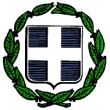 ΕΛΛΗΝΙΚΗ   ΔΗΜΟΚΡΑΤΙΑΥΠΟΥΡΓΕΙΟ ΠΑΙΔΕΙΑΣ, ΕΡΕΥΝΑΣ ΚΑΙ ΘΡΗΣΚΕΥΜΑΤΩΝΠΕΡΙΦ/ΚΗ  Δ/ΝΣΗ  Α/ΘΜΙΑΣ &  Β/ΘΜΙΑΣ ΕΚΠ/ΣΗΣ ΑΤΤΙΚΗΣΔΙΕΥΘΥΝΣΗ Π.Ε.  Δ΄ ΑΘΗΝΑΣ                  2ο Δημοτικό Σχολείο Γλυφάδας Γλυφάδα, 6/06/2023Αρ.Πρωτ.:356Γλυφάδα, 6/06/2023Αρ.Πρωτ.:356ΕΛΛΗΝΙΚΗ   ΔΗΜΟΚΡΑΤΙΑΥΠΟΥΡΓΕΙΟ ΠΑΙΔΕΙΑΣ, ΕΡΕΥΝΑΣ ΚΑΙ ΘΡΗΣΚΕΥΜΑΤΩΝΠΕΡΙΦ/ΚΗ  Δ/ΝΣΗ  Α/ΘΜΙΑΣ &  Β/ΘΜΙΑΣ ΕΚΠ/ΣΗΣ ΑΤΤΙΚΗΣΔΙΕΥΘΥΝΣΗ Π.Ε.  Δ΄ ΑΘΗΝΑΣ                  2ο Δημοτικό Σχολείο Γλυφάδας ΕΛΛΗΝΙΚΗ   ΔΗΜΟΚΡΑΤΙΑΥΠΟΥΡΓΕΙΟ ΠΑΙΔΕΙΑΣ, ΕΡΕΥΝΑΣ ΚΑΙ ΘΡΗΣΚΕΥΜΑΤΩΝΠΕΡΙΦ/ΚΗ  Δ/ΝΣΗ  Α/ΘΜΙΑΣ &  Β/ΘΜΙΑΣ ΕΚΠ/ΣΗΣ ΑΤΤΙΚΗΣΔΙΕΥΘΥΝΣΗ Π.Ε.  Δ΄ ΑΘΗΝΑΣ                  2ο Δημοτικό Σχολείο Γλυφάδας ΕΛΛΗΝΙΚΗ   ΔΗΜΟΚΡΑΤΙΑΥΠΟΥΡΓΕΙΟ ΠΑΙΔΕΙΑΣ, ΕΡΕΥΝΑΣ ΚΑΙ ΘΡΗΣΚΕΥΜΑΤΩΝΠΕΡΙΦ/ΚΗ  Δ/ΝΣΗ  Α/ΘΜΙΑΣ &  Β/ΘΜΙΑΣ ΕΚΠ/ΣΗΣ ΑΤΤΙΚΗΣΔΙΕΥΘΥΝΣΗ Π.Ε.  Δ΄ ΑΘΗΝΑΣ                  2ο Δημοτικό Σχολείο Γλυφάδας ΠΡΟΣ:Γονείς και Κηδεμόνες μαθητών του σχολείουΓονείς και Κηδεμόνες μαθητών του σχολείουΠΡΟΣ:Γονείς και Κηδεμόνες μαθητών του σχολείουΓονείς και Κηδεμόνες μαθητών του σχολείουΘΕΜΑ:«Επιδόσεις μαθητών του σχολείουΑιέν αριστεύειν»